ÉdumédiaSimulationsMathématiques 10-20-30Les fonctionsLe cercle trigonométrique						Outil : a348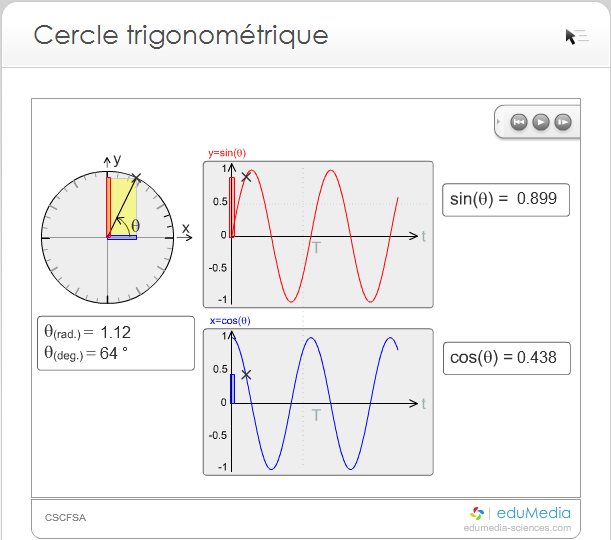 Sin(x); cos(x)								Outil : a353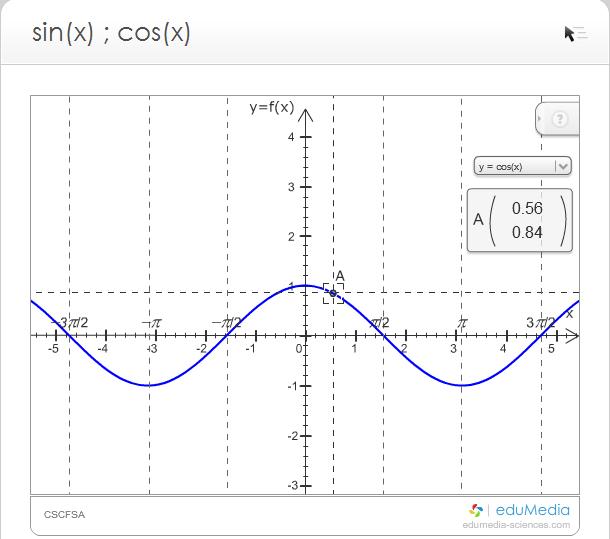 f(-x) ; -f (x)								Outil : a350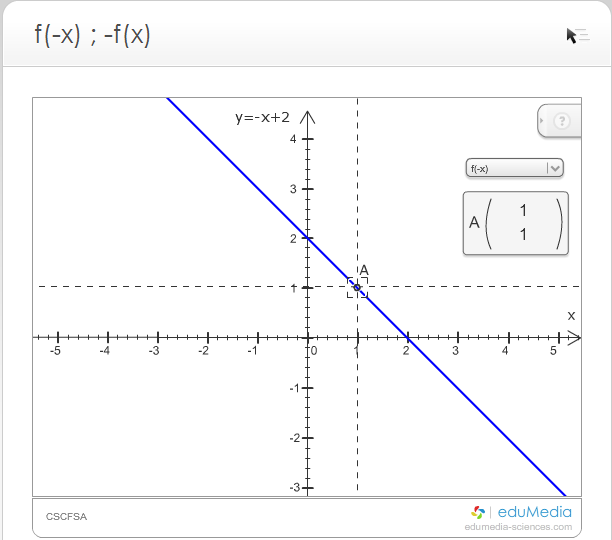 ax2 + bx + c								Outil : a352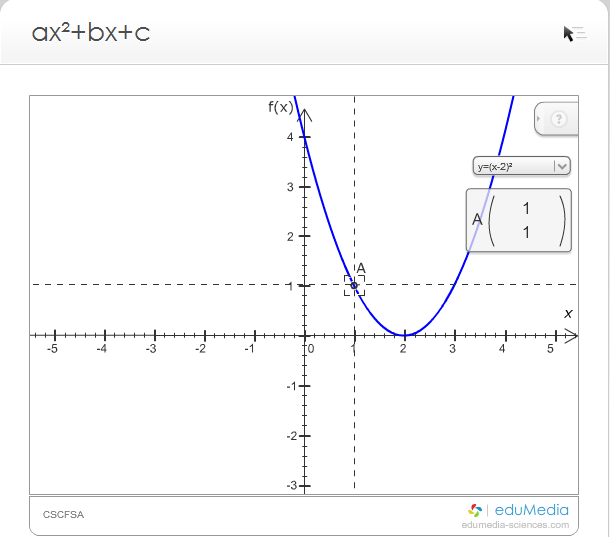 Valeur absolue								Outil: a349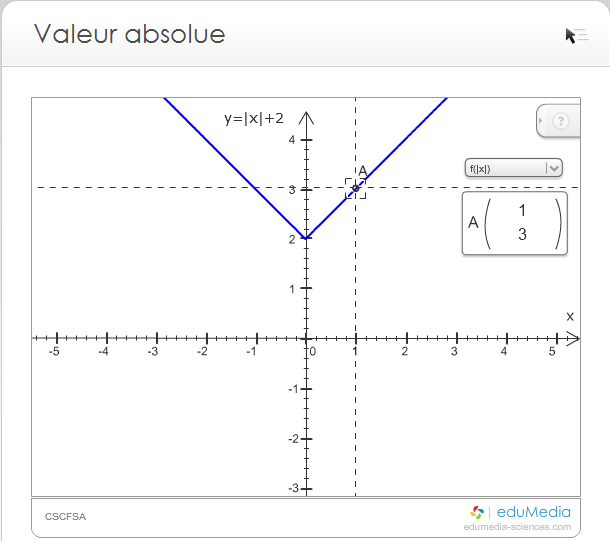 Exp (x) ; ln (x)								Outil: a351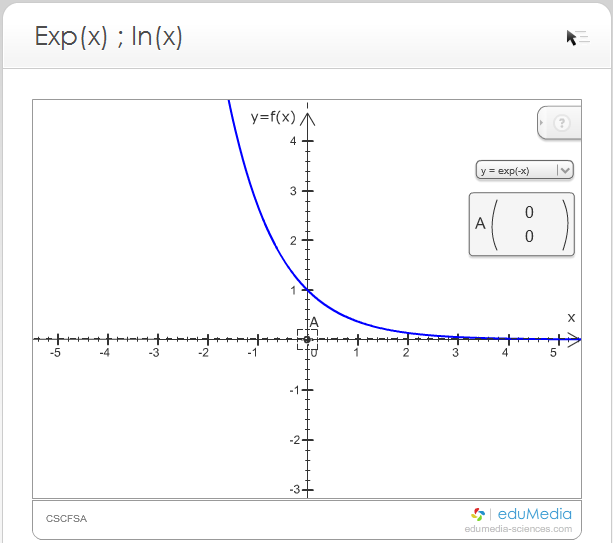 Équation de droite						Outil: a377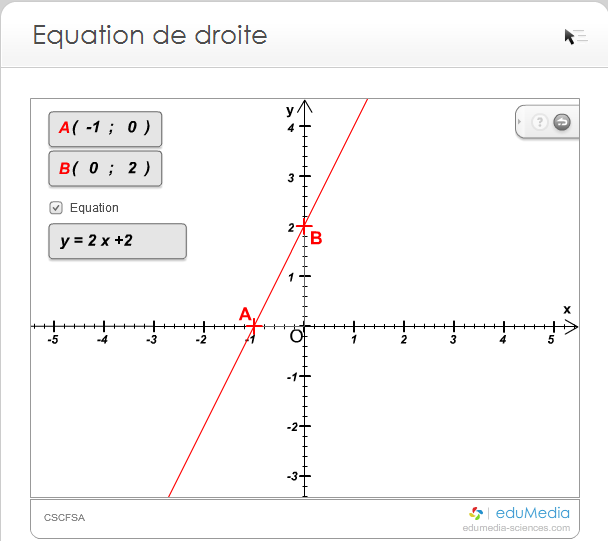 GéométrieDistance-coordonnées						Outil: a327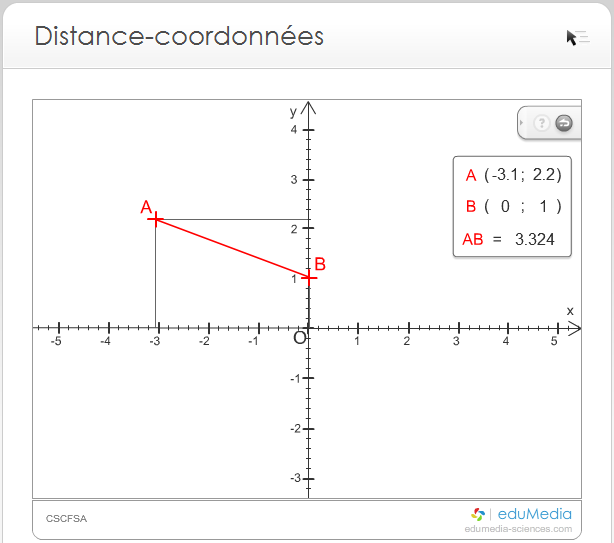 Unité de mesure						Outil: a826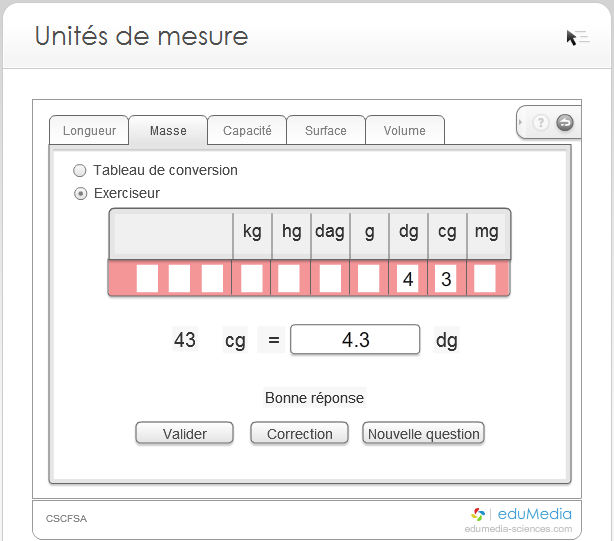 Probabilité avec un ou deux dés				Outil : a702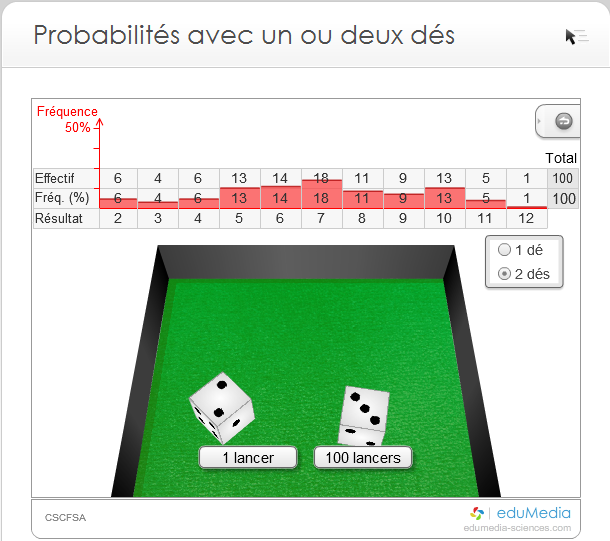 Loi normale							Outil : a837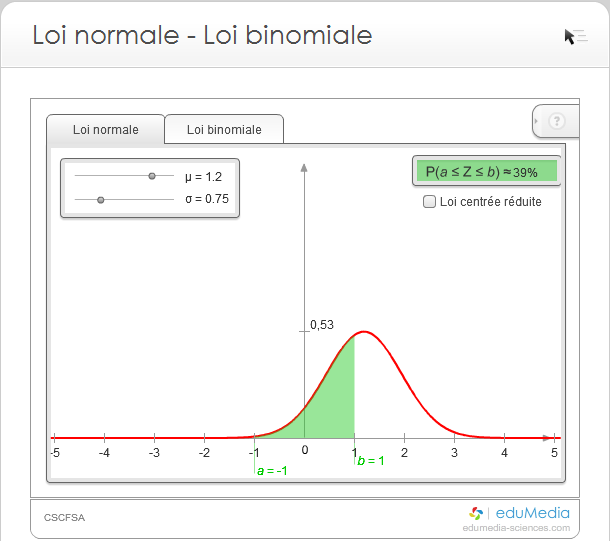 Le pied à coulisse							Outil : a278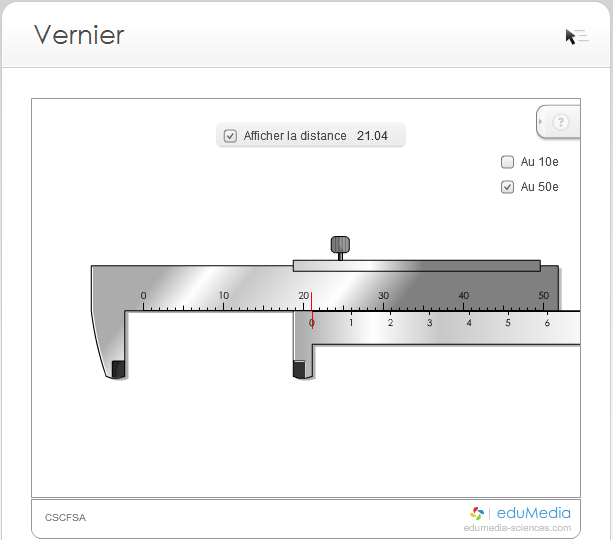 Fahrenheit Celsius Kelvin						Outil : a276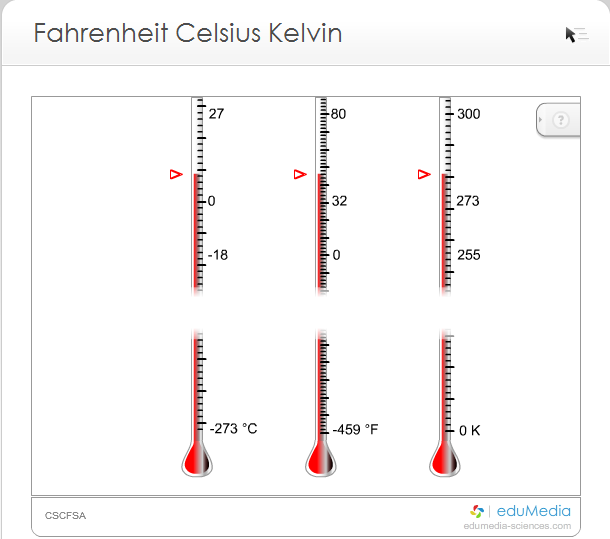 